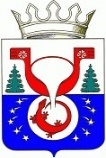 ТЕРРИТОРИАЛЬНАЯ ИЗБИРАТЕЛЬНАЯ КОМИССИЯОМУТНИНСКОГО РАЙОНАКИРОВСКОЙ ОБЛАСТИПОСТАНОВЛЕНИЕг. ОмутнинскО признании кандидата в
депутаты Омутнинской городской Думы Омутнинского района Кировской области пятого созыва по двухмандатному  избирательному округу №6 Торховой Натальи Николаевны, выдвинутого в порядке 
самовыдвижения, утратившим статус кандидата В связи с непредставлением кандидатом в депутаты Омутнинской городской Думы Омутнинского района Кировской области пятого созыва по двухмандатному  избирательному округу №6 Торховой Натальей Николаевной, выдвинутой в порядке самовыдвижения, в установленный срок документов, представление которых необходимо для регистрации кандидата, в соответствии с частью 4 статьи  32  Закона Кировской области от 28.07.2005 №346-ЗО «О выборах депутатов представительных органов и глав муниципальных образований в Кировской области», на основании постановления Избирательной комиссии Кировской области от 28.11.2013    № 91/599 «О возложении полномочий избирательной комиссии Омутнинского городского поселения на территориальную избирательную комиссию Омутнинского района», постановления территориальной избирательной комиссии Омутнинского района от 14.06.2022 №38/366 «О возложении полномочий окружных избирательных комиссий на территориальную избирательную комиссию Омутнинского района Кировской области при проведении выборов депутатов Омутнинской городской Думы Омутнинского района Кировской области пятого созыва, Восточной городской Думы Омутнинского района Кировской области шестого созыва, Песковской поселковой Думы Омутнинского района Кировской области  пятого созыва, Белореченской  сельской Думы Омутнинского района Кировской области пятого созыва, Залазнинской сельской Думы Омутнинского района Кировской области пятого о созыва, Леснополянской сельской Думы Омутнинского района Кировской области шестого созыва, Чернохолуницкой сельской Думы Омутнинского района Кировской области пятого созыва, Шахровской сельской Думы Омутнинского района Кировской области пятого созыва 11 сентября 2022 года»     территориальная избирательная комиссия Омутнинского района Кировской области ПОСТАНОВЛЯЕТ: Признать кандидата в депутаты Омутнинской городской Думы Омутнинского района Кировской области пятого созыва по двухмандатному  избирательному округу №6 Торхову Наталью Николаевну, выдвинутого в порядке самовыдвижения, утратившим статус кандидата в депутаты Омутнинской городской Думы Омутнинского района Кировской области пятого созыва по двухмандатному  избирательному округу №6.Опубликовать настоящее постановление на официальном Интернет - сайте муниципального образования Омутнинский муниципальный район Кировской области (omutninsky.ru).04.08.2022№47/441Заместитель председателятерриториальной избирательной комиссии Омутнинского района Н.Г.Королева Секретарьтерриториальной избирательной комиссии Омутнинского района  Е.И. Корякина